VIPartner Social Media Samples 2024TIPS:Remember to include a link to your VIPartner donation page when posting on social media. The best way to ask is to make a personal statement about why you support Easterseals VT.Post regularly throughout your campaign, and give fundraising updates when you can!Use the hashtag #VIPartner when you post.If you are struggling with wording and images for your posts, here are some ideas:Option 1Chances are, you probably know someone whose life has been touched by Easterseals VT. I do…[insert personal story, attach photo if possible, outlining who you know and how Easterseals has supported them]Please join me in being a Very Important Partner (VIPartner) to Easterseals VT and people like [insert name]. Donate today at Personal Fundraising Page URLThank you for your support. #VIPartner[insert personal image if possible]Option 2Friends, let’s make a positive impact on our neighbors in need. I am raising money for Easterseals VT to support innovative programs and care that help children, youth, and adults live life to the fullest. Please join me in giving a helping hand to those who face challenges by supporting an organization that tackles critical issues in our communities. Visit my fundraising page today to donate and join me as a Very Important Partner (VIPartner) to Easterseals VT. Your gift, in any amount, will make a real difference to local people. Personal Fundraising Page URLI appreciate your support. #VIPartner[insert client image]Option 3People of all ages and abilities depend on Easterseals VT to achieve milestones many of us take for granted: Learning to walk and talk. Attending school. Connecting with family. Living with dignity. Enjoying life’s moments, big and small. That’s why I’ve signed up to be a Very Important Partner (VIPartner). I want to help Easterseals VT reach a goal of raising $50,000 for Easterseals VT programs. Please join me in furthering the amazing work Easterseals does for thousands of individuals and families each year in the Green Mountain State. Donate to the #VIPartner campaign today at Personal Fundraising Page URL. Thank you for your support! [Insert client image]Option 4Let’s make a positive impact on our Vermont communities. There are about 2,000 people who depend on the programs and services provided by Easterseals VT, and they count on the continued support of people like you and me. I have signed up to be a Very Important Partner (#VIPartner), but I can only fulfill my fundraising goals with your support. Please help me raise funds for the life-changing therapies and resources that so many of our neighbors need. Donate today at Personal Fundraising Page URLThank you for being so supportive.[insert client image]Option 5People like Alycin are the reason I support the Easterseals VT Very Important Partner (#VIPartner) Campaign. At the age of 16, Alycin joined Easterseals VT’s Youth Development Program (YDP), which helps teens and young adults transitioning out of foster care to adulthood identify and achieve their career goals. Not only was she able to get critical financial assistance, but Alycin was also connected with tools to help further her education and research local job opportunities in her field. She is now studying nursing at the Community College of Vermont and aspires to become a forensic nurse.Alycin’s story is just one of the many successes made possible not only by the collaboration among program leaders advocating and championing for her but also by YOU. As you can imagine, the need for our services is great. That’s why I invite you to join me in being a VIPartner to Easterseals VT by donating any amount at Personal Fundraising Page URL. I appreciate your support! [Insert image of Alycin when posting]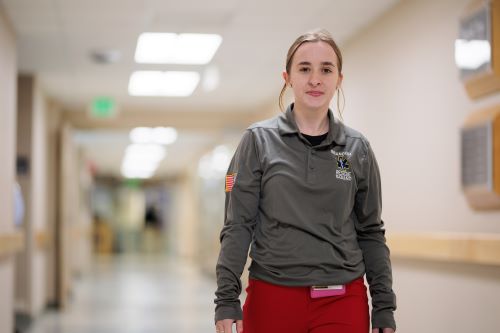 